Памятка для родителей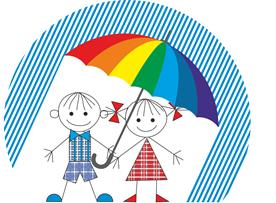  «Воспитание без насилия»Принято считать, что самое безопасное для детей место – это дом, семья, где рядом с ребенком находятся люди, которые призваны любить и защищать его, заботиться о нем. Но, к сожалению, так бывает не всегда. Все чаще приходится слышать о случаях жестокого обращения с детьми со стороны родителей и других членов семьи.Что попадает под понятие «жестокое обращение с детьми»?Жестокое обращение с детьми — действие (или бездействие) родителей, воспитателей и других лиц, наносящее ущерб физическому или психическому здоровью ребенка, а также его развитию.Жестокое обращение не сводится только к избиению. Не менее травмирующими могут быть насмешки, оскорбления, унижающие сравнения, необоснованная критика. Кроме того, это может быть отвержение, холодность, оставление без психологической и моральной поддержки.Жестокое обращение с детьми – общий термин, относящийся к четырем основным видам воздействия: физическому, сексуальному и эмоциональному насилию, а также к отсутствию родительской заботы (пренебрежению потребностями ребенка).Насилию подвергаются дети любого возраста, начиная с рождения. Иногда это происходит потому, что родители просто не знают, как вести себя в той или иной ситуации, или потому, что у них уже сформировалась модель поведения, в которой присутствует насилие.Проведенные специалистами исследования показывают, что телесные наказания причиняют вред ребенку и практически не приносят никакой пользы. Подобная мера воздействия действует только в течение короткого времени – оно, возможно, и разряжает обстановку, но не улучшает поведение ребенка вообще. Чаще всего оно приводит к противоположным результатам: ребенок чувствует себя униженным и, «отбыв» наказание, возвращается к прежнему поведению. Систематические физические наказания вырабатывают у ребенка своего рода «иммунитет», и побои перестают приводить его «в норму». И самое страшное, что ребенок видит в битье способ излить накопившийся гнев и разрешить проблему. Он учится прибегать к драке в минуту гнева. Родители не учат его самообладанию, умению справляться с отрицательными эмоциями другим способом, и ребенок привыкает к тому, что можно снять напряжение, подняв на кого-то руку. КАК ЖЕ ВОСПИТАТЬ РЕБЕНКА, НЕ ПРИБЕГАЯ К НАСИЛЬСТВЕННЫМ МЕТОДАМ?В первую очередь родителям нужно помнить, что:Неуважение порождает неуважение. Насилие порождает насилие.Родители, никогда так не поступайте...Никогда не применяйте угроз.  Никогда не унижайте детей. Никогда не выдавливайте силой обещание из ребенка не делать то, что вам не нравится.Никогда не требуйте от ребенка немедленного и слепого послушания.Никогда не требуйте от ребенка того, к чему он не готов в силу возраста.Никогда не применяйте методы, которые заставляют ребенка чувствовать себя «плохим».Существует множество методов, с помощью которых можно воспитать в детях чувство ответственности и послушание, научить их управлять своими поступками, не прибегая при этом к телесным наказаниям. Хвалите детей за хорошее поведение подобно тому, как вы указываете на их ошибки и отрицательное поведение. Поощрение закрепит в их сознании представление о правильном действии. Старайтесь похвалить ребенка за любое изменение к лучшему в его поведении, даже если оно весьма незначительно. Помните, что достаточно часто прибегая к поощрению, вы способствуете развитию у ребенка уверенности в себе. Старайтесь научить ребенка осознать и исправить неправильный поступок. Полезно высказать свое отношение к неподобающему поведению ребенка ясно и недвусмысленно. Разговаривайте с детьми в тоне уважения и сотрудничества. Принимайте решения совместно с ребенком, а также дайте ему право принимать самостоятельно решения: ребенок охотнее подчиняется тем правилам, которые устанавливал сам. При этом мы не отрицаем, что некоторые решения могут принимать только родители. Предоставьте ребенку право выбора, чтобы он реально почувствовал, что волен сам выбирать из нескольких возможностей. Помните, что вы являетесь для ребенка образцом правильного поведения. Разрешайте  совершать ошибки и проявлять свои чувства. Если не прислушиваться к мнению детей, они не научатся воспринимать ваше мнение. Старайтесь не выражать предпочтение одному из детей. Нельзя ожидать от ребенка выполнения того, что он не в состоянии сделать. Воздерживайтесь от заявлений, что ребенок ни к чему не пригоден, от грубости в стиле «гадкий, злой, бестолковый» и т.п.; оценивайте сам поступок, а не того, кто его совершил. Не действуйте сгоряча. Остановитесь и проанализируйте, почему ребенок ведет себя так, а не иначе, о чем свидетельствует его поступок. Прислушивайтесь к своему ребенку, старайтесь услышать и понять его. Вникните в проблему ребенка.  Подумайте, в чем трудность ситуации, в которую попал ребенок? Чем вы можете помочь ребенку в этой ситуации? Как поддержать его? Используйте любую возможность, чтобы выказать ребенку свою любовь.Самое ценное, что есть у нас, — это наши дети!